DIOCESE OF LONDON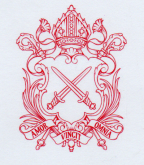 CALENDARAdvent 2023 – 2024incorporatingA Kalendar of Holy Daysapproved for use in the Diocese of London (7th Edition)https://www.london.anglican.org/belief/prayer/london-kalendar NOTES1. The Common Worship (CW) Calendar is used, with reference to the principal differences to that in The Book of Common Prayer (BCP).2.  The various days are indicated as follows:PRINCIPAL FEASTS and HOLY DAYSSundays and FestivalsLesser FestivalsCommemorationsThe Kalendar for London entries are highlighted3. The liturgical colour for the day is indicated:		W – White; Wg – White or Gold 		R – RedP – Purple (P* - Rose Pink, may be used on Advent 3 and Lent 4)G – Green                                                                                                       		w, r - for Lesser Festivals, the colour is indicated in lower case ( ) for days only in the Book of Common PrayerBetween ALL SAINTS’ DAY and The First Sunday in Advent, Green may be used instead of Red.  Red may be used for Ember Days.  In Lent, Lenten Array may be preferred.4. Lesser Festivals and Commemorations which fall on a PRINCIPAL FEAST, a PRINCIPAL HOLY DAY, a Sunday, or during Holy Week and Easter Week are listed in square brackets in smaller type but will not be observed this year.5. On the Eve of the days listed below the designation, with the liturgical colour, may change to that of the following day at noon: The Naming and Circumcision of Jesus, THE EPIPHANY, The Baptism of Christ, THE CONVERSION OF PAUL, THE PRESENTATION, Joseph of Nazareth, George, Erkenwald*, Matthias, ASCENSION DAY, PENTECOST, TRINITY SUNDAY,  Corpus Christi,  Barnabas, The Birth of John the Baptist, Peter and Paul, Thomas, Mary Magdalene, James, The Transfiguration, The Blessed Virgin Mary, Bartholomew, Holy Cross Day, Matthew, Michael and All Angels, Ethelburga*, Luke, Simon and Jude, ALL SAINTS’ DAY, Christ the King, Andrew* Propers at end of booklet after ‘December 2024’DECEMBER 2023JANUARY 2024FEBRUARY 2024MARCH 2024APRIL 2024MAY 2024JUNE 2024JULY 2024AUGUST 2024SEPTEMBER 2024OCTOBER 2024NOVEMBER 2024From the Fourth Sunday before Advent until Advent Sunday GREEN may be used as an alternative to REDDECEMBER 2024PROPERS for London Festivals and Lesser FestivalsMellitus – April 24God of grace and wisdom, who called your servant Mellitus to leave his home and proclaim your word; grant to all your faithful people a thirst for mission and a zeal for ministry that we might shine with your love and truth in this place and beyond, for the sake of Jesus Christ your Son our Lord, who is alive and reigns with you in the unity of the Holy Spirit, one God, now and for ever.  Amen.Erkenwald – April 30Almighty God, whose Son Jesus Christ stooped down from heaven; your servant Erkenwald gave up earthly riches to make your Church a house of prayer and a place of pilgrimage: give us grace to follow his example in the footsteps of the same Jesus Christ your Son our Lord, who is alive and reigns with you in the unity of the Holy Spirit, one God, now and for ever.  Amen.Ethelburga – October 11Almighty God, as a mother tenderly gathers her children, you made your servant Ethelburga the chief pastor of her flock when she surrendered earthly riches for treasure in heaven: inspire us with the same spirit of humility and love that we may bring peace and reconciliation to a troubled world; through Jesus Christ your Son our Lord, who is alive and reigns with you in the unity of the Holy Spirit, one God, now and for ever.  Amen.John Donne – March 31Almighty God, through whose Son Jesus Christ death is no more but has died; we give you thanks for John Donne whose priestly teaching and poetic art call us to love you and to be loved by you.  Batter our hearts with your love till we wake eternally with John Donne and all the saints and angels in heaven.  For the sake of the same Jesus Christ your Son our Lord, who is alive and reigns with you in the unity of the Holy Spirit,one God, now and for ever.  Amen.Faith – October 6O God in whom we trust, your servant Faith believed your word and held fast to the truth in the face of persecution and suffering: we give you thanks for her faith and pray for the same courage in adversity as we seek to serve you in the pursuit of righteousness and justice; in the name of Jesus Christ your Son our Lord,  who is alive and reigns with you in the unity of the Holy Spirit, one God, now and for ever.  Amen.Cecilia – November 22Almighty God, whom angels worship with the voice of melody and in songs of praise; we give you thanks for your servant Cecilia who laid down her life for the faith and has been crowned with the patronage of music, that her faith may inspire the language of music to sound your honour and glory; through Jesus Christ your Son our Lord, who is alive and reigns with you in the unity of the Holy Spirit, one God, now and for ever.  Amen.Acknowledgments:  The Reverend Canon Michael Hampel Precentor and Vice Dean, Durham Cathedral for compiling the Propers and  The Right Reverend Dr Graham Tomlin President, St Mellitus College, for allowing the use of the College Prayer as the basis of the collect for 24 April.1FRCharles de Foucauld, Hermit in the Sahara, 19162SaR3SPThe First Sunday of Advent                                                                  (BCP … in Advent et seq)Common Worship Year B begins [Francis Xavier, Missionary, Apostle of the Indies, 1552]4MPJohn of Damascus, Monk, Teacher, c.749Nicholas Ferrar, Deacon, Founder of the Little Gidding Community, 1637Daily Eucharistic Worship (DEL) Year 2 begins5TuP6WPwNicholas, Bishop of Myra, c.3267ThPwAmbrose, Bishop of Milan, Teacher of the Faith, 3978FPwThe Conception of the Blessed Virgin Mary9SaP10SPThe Second Sunday of Advent11MP12TuP13WPrLucy, Martyr at Syracuse, 304Samuel Johnson, Moralist, 1784Ember Day14ThPwJohn of the Cross, Poet, Teacher of the Faith, 159115FPAlexander Heriot Mackonochie, Priest, 1887Ember Day16SaPDorothy Leigh Sayers, Writer, Poet, Churchwarden, 1957Ember Day                                                                                                          (BCP – O Sapientia)17SP*The Third Sunday of Advent also called Gaudete SundayO Sapientia[Eglantyne Jebb, Social Reformer, Founder of Save the Children, 1928John Stedwell Stansfeld, Priest, Founder of the Oxford Medical Mission, 1939]18MP19TuP20WP21ThP(R)John Newton, Priest, Social Reformer, 1807                                (BCP – Thomas the Apostle)22FPJohn Ninian Comper, Church Architect, 196023SaP24SPThe Fourth Sunday of AdventChristmas Eve25MWgCHRISTMAS DAY26TuRStephen, Deacon, First Martyr27WWJohn, Apostle and Evangelist 28ThRThe Holy Innocents29FWrThomas Becket, Archbishop of Canterbury, Martyr, 1170 - or July 7Wang Zhiming, Sapushan Church (China) Pastor, Martyr, 197330SaWAngela Georgina Burdett-Coutts, Social Reformer, 190631SWThe First Sunday of Christmas                                 (BCP – The Sunday after Christmas Day)[John Wyclif, Reformer, 1384                                                                           (BCP - Silvester, Bishop of Rome, 335)]1MWThe Naming and Circumcision of Jesus                            (BCP – The Circumcision of Christ)2TuWBasil the Great and Gregory of Nazianzus, Bishops, Teachers of the Faith, 379 and 389 Seraphim, Monk of Sarov, Spiritual Guide, 1833 Vedanayagam Samuel Azariah, Bishop in South India, Evangelist, 19453WWJoost de Blank, Bishop of Stepney, Archbishop of Cape Town, 1968Gladys May Aylward, Missionary in China, 19704ThWThomas Stearns Eliot, Poet, Churchwarden, 19655FW6SaWgTHE EPIPHANY (may be observed on the next Sunday, January 7)7SWgThe Baptism of Christ (The First Sunday of Epiphany) THE EPIPHANY may be celebrated today in which case The Baptism of Christ is transferred to January 8                                                                    (BCP – The First Sunday after The Epiphany et seq)       8MW(r)The Baptism of Christ (if transferred)                                                                                        DEL Week 1 Year 2(BCP – Lucian, Priest and Martyr, 290)9TuW10WWWilliam Laud, Bishop of London, Archbishop of Canterbury, Martyr,164511ThWMary Slessor, Missionary in West Africa, 191512FWAelred of Hexham, Abbot of Rievaulx, 1167Benedict Biscop, Abbot of Wearmouth, Scholar, 68913SaWHilary, Bishop of Poitiers, Teacher of the Faith, 367Kentigern [Mungo], Missionary Bishop in Strathclyde and Cumbria, 603George Fox, Founder of the Society of Friends (the Quakers), 169114SWThe Second Sunday of Epiphany                                    [Mandell Creighton, Bishop of London, 1901]15MWWalter de Manny, Co-Founder of The London Charterhouse, 1372          DEL Week 2 Year 216TuW17WWAnthony of Egypt, Hermit, Abbot, 356                                                     Charles Gore, Bishop, Founder of the Community of the Resurrection, 193218ThW(r)The Week of Prayer for Christian Unity, until  January 25Amy Carmichael, Founder of the Dohnavur Fellowship, Spiritual Writer, 1951                                                                                             (BCP – Prisca, Martyr at Rome, c.265)                 19FWWulfstan, Bishop of Worcester, 109520SaW(r)Richard Rolle of Hampole, Spiritual Writer, 1349 John Howard, Prison Reformer, 1790               (BCP – Fabian, Bishop of Rome, Martyr, 250)21SWThe Third Sunday of Epiphany                                                      [Agnes, Child Martyr at Rome, 304]22MWVincent of Saragossa, Deacon, First Martyr of Spain, 304                          DEL Week 3 Year 223TuW24WWFrancis de Sales, Bishop of Geneva, Teacher of the Faith, 1622William Webb Ellis, Priest, Evangelical Divine, 1872        25ThWgTHE CONVERSION OF PAUL26FWTimothy and Titus, Companions of Paul Dorothy Kerin, Visionary, 196327SaW28SWThe Fourth Sunday of Epiphany (CANDLEMAS may be observed)                          (BCP – Septuagesima)[Thomas Aquinas, Priest, Philosopher, Teacher of the Faith, 1274]29MWDEL Week 4 Year 230TuWrCharles, King and Martyr, 1649;  Joshua Watson, Philanthropist, Treasurer of the National Society, 1855; Bryan King, Priest, 189531WWJohn Bosco, Priest, Founder of the Salesian Teaching Order, 1888;   Charles Haddon Spurgeon, Evangelical Divine, 18921ThWBrigid, Abbess of Kildare, c.5252FWgTHE PRESENTATION OF CHRIST IN THE TEMPLE (CANDLEMAS)3SaG(r)Anskar, Archbishop of Hamburg, Missionary in Denmark and Sweden, 865Ordinary Time starts                               (BCP – Blasius, Bishop of Sebastopol, Martyr, c.316)4SGThe Second Sunday before Lent (Proper 1)                                                (BCP – Sexagesima)[Gilbert of Sempringham, Founder of the Gilbertine Order, 1189 William Weldon Champneys, Priest, Social Reformer, 1875;  Manche Masemola, Martyr, 1960]5MG(r)(BCP – Agatha, Martyr in Sicily, 251)DEL – Week 5 Year 2                                          6TuGThe Martyrs of Japan, 1597                                                                       Lincoln  Stanhope Wainright, Priest, 19297WG8ThG9FG10SaGScholastica, sister of Benedict, Abbess of Plombariola, c.543The Shipwreck of Paul11SGThe Sunday next before Lent                                                                 (BCP – Quinquagesima)12MGDEL Week 6 Year213TuG14WPASH WEDNESDAY[Cyril and Methodius, Missionaries to the Slavs, 869 and 885             Valentine, Martyr at Rome, c.269]15ThPSigfrid, Bishop, Apostle of Sweden, 1045                                                Thomas Bray, Priest, Founder of the SPCK and the SPG, 173016FP17SaPrJanani Luwum, Archbishop of Uganda, Martyr, 197718SPThe First Sunday of Lent                                                                         (BCP – … in Lent, et seq)19MPThomas Fowell Buxton, Social Reformer, 184520TuP21WPEmber Day Elizabeth Neale, Religious, Founder of the Community of the Holy Cross, 1901  22ThP23FPrEmber Day Polycarp, Bishop of Smyrna, Martyr, c.155William Butterfield, Church Architect, 190024SaP(R)Ember Day                                                                                        (BCP – Matthias the Apostle)25SPThe Second Sunday of Lent[Christopher Wren, Scientist, Architect of St Paul’s, 1723]26MPWilliam Ralph Inge, Priest, Dean of St Paul’s, 1954                27TuPwGeorge Herbert, Priest, Poet, 1633                                  28WP29ThP1FPwDavid, Bishop of Menevia, Patron of Wales, c.601Thomas White, Priest, Benefactor, 16242SaPwChad, Bishop of Lichfield, Missionary, 672   (or celebrated with Cedd, October 26)3SPThe Third Sunday in Lent4MP5TuP6WP7ThPrPerpetua, Felicity and their Companions, Martyrs at Carthage, 203  Daniel Greatorex, Priest, Social Reformer, 1901                                   (BCP – Perpetua only) 8FPwEdward King, Bishop of Lincoln, 1910;    Felix, Bishop, Apostle to the East Angles, 647Geoffrey Studdert Kennedy, Priest, Poet, 19299SaP10SP*The Fourth Sunday of Lent (Mothering Sunday)                                                             also called Laetare Sunday, Mid-Lent Sunday, Refreshment Sunday11MP12TuP(w)(BCP – Gregory the Great, Bishop of Rome, 604 – CW September 3)13WP14ThP15FP16SaP17SPThe Fifth Sunday of Lent (Passiontide begins)[Patrick, Bishop, Missionary, Patron of Ireland, c.460;  Henry Scott Holland, Priest, 1918]18MP(r)Cyril, Bishop of Jerusalem, Teacher of the Faith, 386(BCP – Edward, King of the West Saxons, Martyr, 978)19TuWJoseph of Nazareth20WPwCuthbert, Bishop of Lindisfarne, Missionary, 687 – may be observed on September 421ThPr(w)Thomas Cranmer, Archbishop of Canterbury, Reformation Martyr, 1556(BCP – Benedict, Abbot of Monte Cassino, c.550)22FP23SaP24SRPalm Sunday                                                                 (BCP - The Sunday next before Easter)[Walter Hilton of Thurgarton, Augustinian Canon, Mystic, 1396Paul Couturier, Priest, Ecumenist, 1953; Oscar Romero, Archbishop of San Salvador, Martyr, 1980]25MRMonday of Holy Week                                                              (BCP – Monday before Easter)[THE ANNUNCIATION transferred to 8 April]26TuRTuesday of Holy Week                                                              (BCP – Tuesday before Easter)[Harriet Monsell, Founder of the Community of St John the Baptist, Clewer, 1883]27WRWednesday of Holy Week                                                  (BCP – Wednesday before Easter)28ThRW(HC)MAUNDY THURSDAY   (BCP – Thursday before Easter commonly called Maundy Thursday)[Arthur Henry Stanton, Priest, Social Reformer, 1913]29FRGOOD FRIDAY30Sa-Easter Eve (Holy Saturday)                                                                          (BCP – Easter Even)31SWgEASTER DAY[John Donne, Priest, Dean of St Paul’s, Poet, 1631]1MWMonday of Easter Week                                                          (BCP – Monday in Easter Week)[Frederick Denison Maurice, Priest, Teacher of the Faith, 1872]2TuWTuesday of Easter Week                                                          (BCP – Tuesday in Easter Week)3WWWednesday of Easter Week4ThWThursday of Easter Week[Martin Luther King, Pastor, Civil Rights Leader, Martyr, 1968]             [(BCP -  Ambrose, Bishop of Milan, 397)]5FWFriday of Easter Week6SaWSaturday of Easter Week7SWThe Second Sunday of Easter                 (BCP – The First Sunday after Easter; Low Sunday)8MWgTHE ANNUNCIATION OF OUR LORD TO THE BLESSED VIRGIN MARYtransferred from March 25  (BCP – THE ANNUNCIATION OF THE BLESSED VIRGIN MARY)9TuWDietrich Bonhoeffer, Lutheran Pastor, Martyr, 194510WWWilliam Law, Priest, Spiritual Writer, 1761William of Ockham, Friar, Philosopher, Teacher, 134711ThWGeorge Augustus Selwyn, First Bishop of New Zealand, 187812FW13SaW14SWThe Third Sunday of Easter                                       (BCP – The Second Sunday after Easter)[George Frederick Handel, Church Musician, Composer, 1759]15MW16TuWIsabella Gilmore, Deaconess, 192317WW18ThW19FWrAlphege, Archbishop of Canterbury, Martyr, 101220SaW21SWThe Fourth Sunday of Easter                                        (BCP – The Third Sunday after Easter)[Anselm, Abbot of Le Bec, Archbishop of Canterbury, Teacher of the Faith, 1109]22MW23TuRGeorge, Martyr, Patron of England, c.30424WWMellitus, Bishop of London, First Bishop at St Paul’s, 624[The Seven Martyrs of the Melanesian Brotherhood, Solomon Islands, 2003]25ThRMark the Evangelist26FWNathaniel Woodard, Priest, Educationalist, Founder of the Woodard Schools, 189127SaWChristina Rossetti, Poet, 189428SWThe Fifth Sunday of Easter                                      (BCP – The Fourth Sunday after Easter)[Peter Chanel, Missionary in the South Pacific, Martyr, 1841]29MWCatherine of Siena, Teacher of the Faith, 138030TuWErkenwald, Bishop of London, 693Pandita Mary Ramabai, Translator of the Scriptures, 19221WRPhilip and James, Apostles2ThWAthanasius, Bishop of Alexandria, Teacher of the Faith, 3733FW(r)                                                                                                 (BCP – The Invention of the Cross)4SaWrEnglish Saints and Martyrs of the Reformation EraJohn Houghton and his Companions, Carthusian Martyrs, 15355SWThe Sixth Sunday of Easter        (BCP – The Fifth Sunday after Easter – Rogation Sunday)6MWRogation Day                                               (BCP - John the Evangelist, ante Portam Latinam)Coronation Day of King Charles III, 20237TuWRogation DayGeorge Lansbury, Social Reformer, 19408WWJulian of Norwich, Spiritual Writer, c.1417Rogation Day9ThWgASCENSION DAY10FWRichard Wilson, Priest, Social Reformer, 192711SaW12SWThe Seventh Sunday of Easter                               (BCP – The Sunday after Ascension Day)[Gregory Dix, Priest, Monk, Scholar, 1952]13MWBeilby Porteus, Bishop of London, Social Reformer, 180914TuRMatthias the Apostle                                                                                    (BCP – February 24)15WW16ThWCaroline Chisholm, Social Reformer, 187717FW18SaW19SRDAY OF PENTECOST (Whit-Sunday)                                                      (BCP – WHIT SUNDAY)[Dunstan, Archbishop of Canterbury, Restorer of Monastic Life, 988]20MGw(R)Ordinary Time resumes today                                            (BCP – Monday in Whitsun Week)Alcuin of York, Deacon, Abbot of Tours, 804                                               DEL Week 7 Year 221TuG(R)Helena, Protector of the Holy Places, 330                        (BCP – Tuesday in Whitsun Week) 22WG(R)Restitutus, Bishop of London, 4th century23ThG(R)24FGw(R)John and Charles Wesley, Evangelists, Hymn Writers, 1791 and 178825SaGw(R)The Venerable Bede, Monk at Jarrow, Scholar, Historian, 735    Aldhelm, Bishop of Sherborne, 70926SWgTRINITY SUNDAY[Augustine, first Archbishop of Canterbury, 605;   John Calvin, Reformer, 1564Philip Neri, Founder of the Oratorians, Spiritual Guide, 1595]27MGwDEL Week 8 Year 2(BCP – The Venerable Bede, Monk at Jarrow, Scholar, Historian, 735)28TuGLanfranc, Prior of Le Bec, Archbishop of Canterbury, Scholar, 108929WGPercy Dearmer, Priest, Liturgist, Hymnologist, 1936                             30ThWDay of Thanksgiving for Holy Communion (Corpus Christi)[Josephine Butler, Social Reformer, 1906;   Joan of Arc, Visionary, 1431      Apolo Kivebulaya, Priest, Evangelist in Central Africa, 1933]31FWThe Visit of the Blessed Virgin Mary to Elizabeth                                              (BCP - July 2)1SaGr(r)Justin, Martyr at Rome, c.165                                                   (BCP – Nicomede, Priest and Martyr at Rome, date unknown)2SGThe First Sunday after Trinity (Proper 4)3MGThe Martyrs of Uganda, 1885-1887 and 1977                                             DEL Week 9 Year 24TuGPetroc, Abbot of Chepstow, 6th centuryWilliam Juxon, Bishop of London, Archbishop of Canterbury, 1663        5WGrBoniface (Wynfrith) of Crediton, Bishop, Apostle of Germany, Martyr, 7546ThGIni Kopuria, Founder of the Melanesian Brotherhood, 1945                 7FG8SaGwThomas Ken, Bishop of Bath and Wells, Nonjuror, Hymn Writer, 17119SGThe Second Sunday after Trinity (Proper 5)[Columba, Abbot of Iona, Missionary, 597Ephrem of Syria, Deacon, Hymn Writer, Teacher of the Faith, 373]10MGDEL Week 10 Year 211TuRBarnabas the Apostle12WG13ThG14FGRichard Baxter, Puritan Divine, 169115SaGEvelyn Underhill, Spiritual Writer, 194116SGThe Third Sunday after Trinity (Proper 6)[Richard, Bishop of Chichester, 1253Joseph Butler, Bishop of Durham, Philosopher, 1752]17MG(r)Samuel and Henrietta Barnett, Social Reformers, 1913 and 1936          DEL Week 11 Year 2                                                            (BCP – Alban, First Martyr of Britain, c.250; CW June 22)18TuGBernard Mizeki, Apostle of the MaShona, Martyr, 189619WGSundar Singh of India, Sadhu (holy man), Evangelist, Teacher of the Faith, 192920ThG(r)(BCP – Translation of Edward, King of the West Saxons, 979)21FG22SaGrAlban, first Martyr of Britain, c.250                                                                      (BCP – June 17)23SGThe Fourth Sunday after Trinity (Proper 7)[Etheldreda, Abbess of Ely, c.678; (BCP– October 17)]24MWThe Birth of John the Baptist                                    (BCP – The Nativity of John the Baptist)DEL Week 12  Year 225TuG26WG Ember Day27ThGCyril, Bishop of Alexandria, Teacher of the Faith, 444                            28FGwIrenæus, Bishop of Lyons, Teacher of the Faith, c.200Ember Day29SaRPeter the Apostle (Peter and Paul, Apostles)                                 (BCP – Peter the Apostle)Ember Day30SGThe Fifth Sunday after Trinity (Proper 8)1MGHenry, John and Henry Venn the Younger, Priests, Evangelical Divines, 1797, 1813, 1873The Westminster Assembly of Divines, 1643- 1660                                   DEL Week 13 Year 22TuG(w)(BCP – The Visitation of the Blessed Virgin Mary; CW May 31)3WRThomas the Apostle                                                                                     (BCP – December 21)4ThG(w)(BCP – Translation of Martin, Bishop of Tours, c.397)5FG6SaGThomas More, Scholar, and John Fisher, Bishop of Rochester, Reformation Martyrs, 1535 Granville Sharp, Social Reformer, 1813                                                                                 7SGThe Sixth Sunday after Trinity (Proper 9)[Henry Compton, Bishop of London, 1713(Thomas Becket, Archbishop of Canterbury, Martyr, 1170 - see December 29)]8MGDEL Week 14 Year 29TuG10WG11ThGwBenedict of Nursia, Abbot of Monte Cassino, Father of Western Monasticism, c.55012FG13SaG14SGThe Seventh Sunday after Trinity (Proper 10)[John Keble, Priest, Tractarian, Poet, 1866]15MGwSwithun, Bishop of Winchester, c.862                                                         DEL Week 15 Year 2Bonaventure, Friar, Bishop, Teacher of the Faith, 127416TuGOsmund, Bishop of Salisbury, 1099; The Studd Brothers, Charles Thomas, George Brown and John Edward Kynaston, Missionaries in China, Cricketers, 1931, 1945, 194417WG18ThGElizabeth Ferard, first Deaconess of the Church of England, Founder of the Communityof St Andrew, 1883                                                                                                    Elizabeth Feodorovna of Russia (Grand Duchess Elizabeth), Religious, Martyr, 191819FGwGregory, Bishop of Nyssa, and his sister, Macrina, Deaconess, Teachers of the Faith,                                                                                                                                                                                                  c.394, c.37920SaG(r)Margaret of Antioch, Martyr, 4th century                                            (BCP – Black Letter Day)Bartolomé de las Casas, Apostle to the Indies, 156621SGThe Eighth Sunday after Trinity (Proper 11)22MWMary Magdalene                                                                                             DEL Week 16 Year 223TuGBridget of Sweden, Abbess of Vadstena, 137324WG25ThRJames the Apostle26FGwAnne and Joachim, Parents of the Blessed Virgin Mary                                                                         (BCP – Anne, Mother of the Blessed Virgin Mary)27SaGBrooke Foss Westcott, Bishop of Durham, Teacher of the Faith, 190128SGThe Ninth Sunday after Trinity (Proper 12)[St John Beverley Groser, Priest, Social Reformer, 1966]29MGwMary, Martha and Lazarus, Companions of Our Lord                               DEL Week 17 Year 230TuGwWilliam Wilberforce, Social Reformer, Olaudah Equiano and Thomas Clarkson,                                                                                                                                             Anti-Slavery Campaigners, 1833, 1797, 184631WGIgnatius Loyola, Founder of the Society of Jesus, 1556                       1ThG(BCP – Lammas Day)2FG3SaG4SGThe Tenth Sunday after Trinity (Proper 13)[Jean-Baptiste Vianney, Curé d’Ars, Spiritual Guide, 1859]5MGrOswald, King of Northumbria, Martyr, 642                                                DEL Week 18 Year 2Charles Blomfield, Bishop of London, 18576TuWgThe Transfiguration of Our Lord7WG(w)John Mason Neale, Priest, Hymn Writer, 1866                               (BCP – The Name of Jesus)8ThGwDominic, Priest, Founder of the Order of Preachers, 12219FGwMary Sumner, Founder of the Mothers’ Union, 192110SaGrLaurence, Deacon at Rome, Martyr, 25811SGThe Eleventh Sunday after Trinity (Proper 14)[Clare of Assisi, Founder of the Minoresses (Poor Clares), 1253John Henry Newman, Priest, Tractarian, 1890]12MGDEL Week 19 Year 213TuGwJeremy Taylor, Bishop of Down and Connor, Teacher of the Faith, 1667Florence Nightingale, Nurse, Social Reformer, 1910Octavia Hill, Social Reformer, 191214WGMaximilian Kolbe, Friar, Martyr, 194115ThWThe Blessed Virgin Mary (may be observed on September 8)16FG17SaG18SGThe Twelfth Sunday after Trinity (Proper 15)19MGDEL Week 20 Year 220TuGwBernard, Abbot of Clairvaux, Teacher of the Faith, 1153William and Catherine Booth, Founders of the Salvation Army, 1912, 189021WG22ThG23FG24SaRBartholomew the ApostleJohn Owen, Evangelical Divine, 1683Basil Jellicoe, Priest, Social Reformer, 193525SGThe Thirteenth Sunday after Trinity (Proper 16)26MGDEL Week 21 Year 227TuGwMonica, Mother of Augustine of Hippo, 38728WGwAugustine, Bishop of Hippo, Teacher of the Faith, 43029ThGrThe Beheading of John the Baptist30FGwJohn Bunyon, Spiritual Writer, 168831SaGwAidan, Bishop of Lindisfarne, Missionary, 6511SGThe Fourteenth Sunday after Trinity (Proper 17)[Giles of Provence, Hermit, c.710]2MGLucien Tapiedi and The Martyrs of Papua New Guinea, 1901 and 1942    DEL Week 22 Year 23TuGwGregory the Great, Bishop of Rome, Teacher of the Faith, 6044WGBirinus, Bishop of Dorchester (Oxon), Apostle of Wessex, 650             Cuthbert, Bishop of Lindisfarne, Missionary, 687 – may be celebrated instead of 20 March5ThG6FGAllen Gardiner, Missionary, Founder of the South American Mission Society, 18517SaG(w)William Holman Hunt, Artist, 1910              (BCP – Evurtius, Bishop of Orleans, 4th century)8SG or WThe Fifteenth Sunday after Trinity (Proper 18)The Birth of the Blessed Virgin MaryThe Blessed Virgin Mary may be celebrated today instead of August 15  The Accession of King Charles III, 2022   9MGCharles Fuge Lowder, Priest, 1880                                                                DEL Week 23 Year 2                                                                             Michael de Northburgh, Bishop of London, Co-Founder of The London Charterhouse, 136110TuGJohn Colet, Priest, Founder of St Paul’s School, 151911WG12ThG13FGwJohn Chrysostom, Bishop of Constantinople, Teacher of the Faith, 40714SaRHoly Cross Day15SGThe Sixteenth Sunday after Trinity (Proper 19)[Cyprian, Bishop of Carthage, Martyr, 258 (BCP – September 26)]          16MGwNinian, Bishop of Galloway, Apostle of the Picts, c.432                            DEL Week 24 Year 2Edward Bouverie Pusey, Priest, Tractarian, 188217TuG(r)Hildegard, Abbess of Bingen, Visionary, 1179                     (BCP – Lambert, Bishop of Maastricht, Martyr, 70918WG19ThGTheodore of Tarsus, Archbishop of Canterbury, 690                           20FGrJohn Coleridge Patteson, first Bishop of Melanesia and his Companions, Martyrs, 1871Rahere, Founder of the Priory and Hospital of St Bartholomew, 114321SaRMatthew, Apostle and Evangelist22SGThe Seventeenth Sunday after Trinity (Proper 20)23MGDEL Week 25 Year 224TuGJohn Ripsher, Bible Teacher, Founder of Tottenham Hotspur Football Club, 190725WGwLancelot Andrews, Bishop of Winchester, Spiritual Writer, 1626        Sergei of Radonezh, Russian Monastic Reformer, Teacher of the Faith, 1392Ember Day26ThG(r)Wilson Carlile, Founder of the Church Army, 1942      (BCP – Cyprian, Bishop of Carthage, Martyr, 258)                         27FGwVincent de Paul, Founder of the Congregation of the Mission (Lazarists), 1660Ember Day28SaGEmber Day29SWGMichael and All Angels  The Eighteenth Sunday after Trinity (Proper 21)30MGJerome, Translator of the Scriptures, Teacher of the Faith, 420              DEL Week 26 Year 2George Whitefield, Evangelical Divine, 17701TuGRemigius, Bishop of Rheims, Apostle of the Franks, 533Anthony Ashley Cooper, Earl of Shaftesbury, Social Reformer, 18852WG3ThGGeorge Bell, Bishop of Chichester, Ecumenist, Peacemaker, 1958       4FGwFrancis of Assisi, Friar, Deacon, Founder of Friars Minor, 1226  5SaG6SGWgThe Nineteenth Sunday after Trinity (Proper 22)This day may be observed as Dedication Festival  [William Tyndale, Translator of the Scriptures, Reformation Martyr, 1536Faith, Virgin and Martyr, c.303  (also BCP)]7MGAlfred Gough, Priest, Human Rights Campaigner, 1931                              DEL Week 27 Year 28TuG9WGDenys, Bishop of Paris, and his Companions, Martyrs, c.250                  Robert Grosseteste, Bishop of Lincoln, Philosopher, Scientist, 1253Henry Parry Liddon, Priest, 189010ThGwPaulinus, Bishop of York, Missionary, 644        Thomas Traherne, Poet, Spiritual Writer, 167411FWEthelburga, Abbess of Barking, 675James the Deacon, Companion of Paulinus, 7th century12SaGwWilfrid of Ripon, Bishop, Missionary, 709Elizabeth Fry, Prison Reformer, 1845Edith Cavell, Nurse, 191513SGThe Twentieth Sunday after Trinity (Proper 23)[Edward the Confessor, King of England, 1066  (BCP – translated 1163)]14MGEsther John, Missionary, Martyr, 1960                                                           DEL Week 28 Year 215TuGwTeresa of Avila, Teacher of the Faith, 158216WGNicholas Ridley, Bishop of London, and                                                                   Hugh Latimer, Bishop of Worcester, Reformation Martyrs, 1555                    17ThGrIgnatius, Bishop of Antioch, Martyr, c.107                    (BCP – Etheldreda, Abbess of Ely, 679)18FRLuke the Evangelist19SaGwHenry Martyn, Translator of the Scriptures, Missionary in India and Persia, 181220SGThe Twenty-first Sunday after Trinity (Proper 24)21MGDEL Week 29 Year 222TuGThe Huguenot Exodus from France, late 17th century23WG24ThG25FGCrispin and Crispinian, Martyrs at Rome, c.287           (BCP – Crispin, Martyr at Rome, c.287)26SaGwAlfred the Great, King of the West Saxons, Scholar, 899Cedd, Abbot of Lastingham, Bishop of the East Saxons, 664(Chad may be celebrated with Cedd – see 2 March)27SGThe Last Sunday after Trinity                       (BCP – The Twenty-second Sunday after Trinity)Bible Sunday28MRSimon and Jude, Apostles                                                                                DEL Week 30 Year 229TuGrJames Hannington, Bishop of Eastern Equatorial Africa, Martyr in Uganda, 188530WG31ThGMartin Luther, Reformer, 1546                                                               Hugh Richard (Dick) Lawrie Sheppard, Priest, 19371FWgALL SAINTS’ DAY2SaPCommemoration of the Faithful Departed (All Souls’ Day)3SR The Fourth Sunday before Advent                 (BCP –  The Twenty-third Sunday after Trinity)[Richard Hooker, Priest, Anglican Apologist, Teacher of the Faith, 1600;   Martin of Porres, Friar, 1639]4MRAlexander Riall Wadham Woods, Priest, Officer in the Royal Navy, 1954DEL Week 31 Year 25TuR6WRLeonard, Hermit, 6th century                                                                       William Temple, Archbishop of Canterbury, Teacher of the Faith, 19447ThRwWillibrord of York, Bishop, Apostle of Frisia, 739                                8FRThe Saints and Martyrs of England9SaRMargery Kempe, Mystic, c.144010SRThe Third Sunday before Advent                  (BCP – The Twenty-fourth Sunday after Trinity)Remembrance Sunday11MRwArmistice (Remembrance) Day                                                                        DEL Week 32 Year 2Martin, Bishop of Tours, c.39712TuR13WRwCharles Simeon, Priest, Evangelical Divine, 1836             (BCP – Britius, Bishop of Tours, 444)14ThRSamuel Seabury, first Anglican Bishop in North America 1796         Translation of the Relics of Erkenwald, 114815FR(w)(BCP – Machutus, Bishop, Apostle of Brittany, c.564)16SaRwMargaret, Queen of Scotland, Philanthropist, Reformer of the Church, 1093Edmund Rich of Abingdon, Archbishop of Canterbury, 124017SRThe Second Sunday before Advent                  (BCP – The Twenty-fifth Sunday after Trinity)[Hugh, Bishop of Lincoln, 1200]18MRwElizabeth of Hungary, Princess of Thuringia, Philanthropist, 1231            DEL Week 33 Year 219TuRwHilda, Abbess of Whitby, 680Mechtild, Béguine of Magdeburg, Mystic, 128020WREdmund, King of the East Angles, Martyr, 870                                        Priscilla Lydia Sellon, a Restorer of the Religious Life in the Church of England, 187621ThR22FRCecilia, Martyr at Rome, c.230John Tillotson; Archbishop of Canterbury, 169423SaRClement, Bishop of Rome, Martyr, c.10024SR or WChrist the King                                                                (BCP – The Sunday next before Advent)25MRCatherine of Alexandria, Martyr, 4th century                                                 DEL Week 34 Year 2                                              Isaac Watts, Hymn Writer, 174826TuR27WR28ThR29FRDay of Intercession and Thanksgiving for the Missionary Work of the Church30SaRAndrew the Apostle1SPThe First Sunday of Advent                                                                     (BCP … in Advent et seq)Common Worship Year C begins[Charles de Foucauld, Hermit in the Sahara, 1916]2MPDaily Eucharistic Worship (DEL) Year 1 begins3TuPFrancis Xavier, Missionary, Apostle of the Indies, 15524WPJohn of Damascus, Monk, Teacher, c.749Nicholas Ferrar, Deacon, Founder of the Little Gidding Community, 16375ThP6FPwNicholas, Bishop of Myra, c.3267SaPwAmbrose, Bishop of Milan, Teacher of the Faith, 3978SPThe Second Sunday of Advent[The Conception of the Blessed Virgin Mary – may be transferred to December 9]9MPwThe Conception of the Blessed Virgin Mary (transferred)10TuP11WPEmber Day12ThP13FPrLucy, Martyr at Syracuse, 304Samuel Johnson, Moralist, 1784Ember Day14SaPwJohn of the Cross, Poet, Teacher of the Faith, 1591Ember Day15SP*The Third Sunday of Advent also called Gaudete Sunday[Alexander Heriot Mackonochie, Priest, 1887]16MPDorothy Leigh Sayers, Writer, Poet, Churchwarden, 1957                           (BCP – O Sapientia)17TuPEglantyne Jebb, Social Reformer, Founder of Save the Children, 1928John Stedwell Stansfeld, Priest, Founder of the Oxford Medical Mission, 1939O Sapientia18WP19ThP20FP21SaPJohn Newton, Priest, Social Reformer, 1807                                   (BCP – Thomas the Apostle)22SPThe Fourth Sunday of Advent[John Ninian Comper, Church Architect, 1960]23MP24TuPChristmas Eve25WWgCHRISTMAS DAY26ThRStephen, Deacon, First Martyr27FWJohn, Apostle and Evangelist 28SaRThe Holy Innocents29SWThe First Sunday of Christmas                                    (BCP – The Sunday after Christmas Day)[Thomas Becket, Archbishop of Canterbury, Martyr, 1170 - or July 7Wang Zhiming, Sapushan Church (China) Pastor, Martyr, 1973]30MWAngela Georgina Burdett-Coutts, Social Reformer, 190631TuWJohn Wyclif, Reformer, 1384                                             (BCP - Silvester, Bishop of Rome, 335)First Evening PrayerEucharistMorning PrayerEvening PrayerPsalm 96Malachi 2.5-7Matthew 24.42-461 Samuel 16.1, 6-13Psalm 991 Corinthians 3.10-17John 10.11-16Psalm 1Isaiah 6.1-8Acts 20.28-35Psalm 162 Samuel 23.1-5Revelation 19.5-9First Evening PrayerEucharistMorning PrayerEvening PrayerPsalm 15Song Solomon 8.6-71 Corinthians 3.10-11Exodus 31.1-11Psalm 1121 Peter 5.1-5Matthew 11.25-30Psalm 34.1-91 Kings 19.9-181 Thessalonians 2.2b-8Psalm 110Jeremiah 1.4-101Timothy 6.11-16First Evening PrayerEucharistMorning PrayerEvening PrayerPsalm 146Song of Solomon 3.1-5Matthew 25.1-13Isaiah 61.10-62.5Psalm 34.1-10                                                                 Philippians 3.7-14 Matthew 13.31-35Psalm 82Hosea 2.14-15,19-202 Corinthians 5.14-20Psalm 42Proverbs 8.22-31Matthew 5.1-12EucharistEcclesiasticus 39.1-10    or Proverbs 4.1-9Psalm 191 Corinthians 2.9-16Matthew 5: 13-19EucharistIsaiah 43.1-7Psalm 3Revelation 7.13-17Matthew 10.28-39Eucharist1 Chronicles 15.16-24Psalm 98Colossians 3.12-17Mark 14.22-26